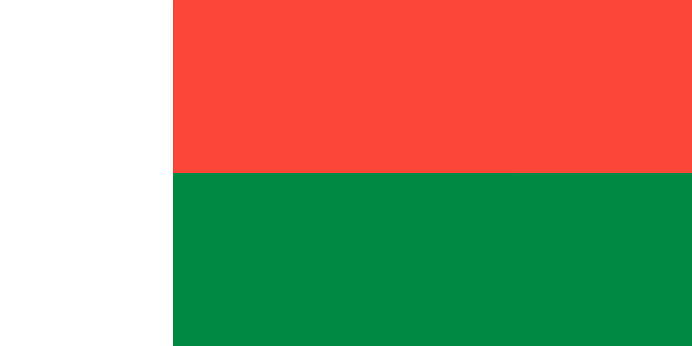 Popolazione:Nel Madagascar vivono circa 25 milioni di abitanti, la densità è di 43 ab./km² (2016).[13] Ciò vuol dire che la popolazione di questo Paese è quasi quintuplicata nell'ultimo mezzo secolo, visto che nel 1960 gli abitanti erano poco più di 5 milioni. In Madagascar si distinguono diciotto gruppi etnici principali, prevalentemente di origine mista asiatica e africana, con elementi arabi ed europei. Solo una minoranza, collocata principalmente sugli altopiani, ha tratti somatici e culturali spiccatamente asiatici. Ricerche recenti suggeriscono che l'isola sia stata inizialmente colonizzata da popolazioni di provenienza malese giunte fra 2000 e 1500 anni fa. Studi sul DNA delle popolazioni malgasce mostrano origini per metà circa malesi e per metà africane, con alcune influenze arabe, indiane ed europee soprattutto sulle coste. La lingua malgascia presenta un vocabolario sovrapponibile al 90% a quello ma'anyan parlato nella regione del fiume Barito nel Borneo meridionale. Successive migrazioni dal Pacifico e dall'Africa hanno consolidato questa mescolanza iniziale di etnie. I tratti orientali sono presenti soprattutto negli altopiani centrali, e corrispondono alle popolazioni Merina (3 milioni) e Betsileo (2 milioni); la gente della costa (detta côtiers) è di origine più chiaramente africana (bantu). I più grandi gruppi tribali costieri sono quello dei Betsimisaraka (1,6 milioni), dei Tsimihety e dei Sakalava, (entrambi questi ultimi composti da circa 700 000 persone). Lingue:La lingua malgascia è di origine maleo-polinesiaca ed è parlata in tutta l'isola. Gran parte della popolazione conosce anche il francese. La prima costituzione del Madagascar (1960), equiparava malgascio e francese come lingue ufficiali della Repubblica. La costituzione successiva non faceva menzione del concetto di "lingua ufficiale", ma precisava che il malgascio era la "lingua nazionale". In occasione di una protesta formale di un cittadino che aveva ritenuto incostituzionale la pubblicazione di documenti ufficiali solo in francese, la Corte Costituzionale ha respinto la protesta, deliberando che in assenza di una indicazione precisa a livello legislativo, il francese poteva essere considerato ancora accettabile come lingua ufficiale. La nuova costituzione del 2007 vede il francese nuovamente riconosciuto in modo esplicito come seconda lingua ufficiale del Paese. Dal 2007 una modifica costituzionale sostenuta dal presidente allora in carica (di formazione anglosassone) aggiunse l'inglese come terza lingua ufficiale dello Stato, mossa di natura politica volta principalmente a favorire i rapporti con il Sudafrica e l'affluire di investimenti economici da parte dei paesi anglofoni. Molti volontari anglosassoni si sono prestati ad aiutare questo progetto, volto ad estendere la sfera di influenza anglofona all'isola, insegnando l'inglese ai maestri malgasci; tuttavia durante il triennio di ufficialità dell'inglese in Madagascar è esistita una sola scuola dove l'insegnamento venisse impartito in quella lingua e l'inglese ha giocato un ruolo molto marginale sullo scenario malgascio. Una nuova modifica costituzionale del novembre 2010 ha infine rimosso lo stato di ufficialità dell'inglese tornando a riconoscere tale status solo al malgascio e al francese.[14] Religione: Circa metà della popolazione malgascia è dedita a culti tradizionali locali, che tendono a essere centrati attorno all'idea del legame con i defunti. Soprattutto i Merina degli altopiani seguono rigorosamente i loro riti tradizionali. Ritengono che gli antenati defunti divengano divinità e seguano con attenzione le vicende dei loro discendenti ancora in vita. Sia i Merina che i Betsileo hanno una pratica di "risepoltura" detta famadihana, in cui i resti dei defunti vengono tolti dalle tombe, avvolti in nuovi sudari, e poi riposti nei loro sepolcri dopo un certo periodo di festeggiamenti cerimoniali. Il 45% dei malgasci sono invece cristiani, suddivisi circa in parti uguali fra cattolici e protestanti. In molti casi, il cristianesimo malgascio mantiene alcuni tratti derivanti dalle credenze tradizionali, come quelli relativi al culto dei morti. Non raramente un ministro di culto cristiano viene invitato a presiedere una famadihana. La Chiesa cattolica, che basa la propria attività missionaria sul concetto dell'inculturazione, non respinge queste pratiche; i pastori protestanti sono in generale più inclini a condannarle come superstizione o addirittura adorazione dei demoni. Sulle regioni costiere, specialmente nelle province di Mahajanga e Antsiranana è presente una minoranza di musulmani, appartenenti a etnie indo-pakistane o originarie delle Comore. Le chiese cristiane in Madagascar sono spesso influenti sulla vita politica del paese. Il Consiglio delle Chiese Malgasce (FFKM) riunisce le quattro dottrine più radicate nel paese (cattolicesimo romano, protestantesimo riformato, luteranesimo e anglicanesimo). Sono attivi circa 33.000 Testimoni di Geova [2]. Ordinamento statale, economia e politica:La costituzione vigente (quella del 1998) prevede come istituzioni principali del paese il Presidente, il Parlamento (detto "Assemblea Nazionale"), il Senato, il Primo ministro con il suo gabinetto, e un potere giuridico indipendente. Il presidente viene eletto per suffragio universale e rimane in carica 5 anni; può essere riconfermato due volte. L'Assemblea Nazionale comprende centosessanta rappresentanti eletti con voto diretto ogni cinque anni. Il Senato comprende 90 senatori, due terzi dei quali eletti da legislatori locali e un terzo scelti dal presidente, tutti in carica per sei anni. Il Primo Ministro e un consiglio di altri ministri si occupano della gestione del governo e dell'applicazione della legge; il Primo Ministro è scelto dal Presidente. Il Presidente può sciogliere l'Assemblea Nazionale; da parte sua, l'Assemblea può votare una mozione di censura e rimuovere dall'incarico i ministri. La Corte Costituzionale ha lo scopo di giudicare la costituzionalità delle nuove leggi.L'isola è ancora nel 2018 un paese poverissimo; infatti nel 2012 c'era il 70% della popolazione che viveva sotto la soglia di povertà[15]; freni strutturali permangono allo sviluppo dell'economia: corruzione e pastoie dell'amministrazione pubblica, mancanza di certezza del diritto, arretratezza della legislazione fondiaria. L'economia del paese africano è comunque dal 2011 in crescita, con tassi superiori al 4% annuo registrati nell'anno 2017[16][17]; gli indicatori economici sembrano quasi tutti in crescita, Il reddito pro-capite dell'isola viene spesso indicato come intorno ai 1600 dollari l'anno al 2017[18], uno dei più bassi del mondo, dato comunque in crescita dal 2012; Il prodotto interno lordo è anche in crescita[19]; è stata abbattuta anche la disoccupazione, che nel 2016 era pari al 2,1%[20] al 2017 c'era una forza lavoro di 13,400,000 abitanti dato in forte crescita[21]. Le principali risorse economiche del Madagascar sono il turismo, l'esportazione tessile, la produzione ed esportazione agricola e l'estrazione mineraria.Il Madagascar, che ha storicamente una posizione marginale rispetto alla vita politica africana, è tornato nel luglio del 2003 (dopo la crisi politica del 2002) a essere parte attiva dell'Unione Africana. Dal 1968 al 1991, sotto il governo di Ratsiraka, il Madagascar ha allacciato legami politici soprattutto con paesi socialisti e non-allineati come Corea del Nord, Cuba, Libia e Iran. Il successivo presidente Zafy ha cercato di ampliare la rosa dei contatti internazionali del paese. Dal 1997 il Madagascar ha iniziato ad aprirsi ai mercati mondiali. I suoi rapporti commerciali sono comunque più orientati verso l'Oceano Indiano (Mauritius, Comore, Réunion) e l'Europa (soprattutto Francia, Germania, Svizzera) che verso l'Africa. Ci sono rapporti importanti anche fra Madagascar e Regno Unito, Russia, Giappone, India e Cina. Ravalomanana ha coltivato anche le relazioni con gli Stati Uniti, grazie alle quali il Madagascar fu una delle prime nazioni a beneficiare dell'iniziativa Millennium Challenge Account. Più in generale, Ravalomanana ha teso coscientemente a rafforzare i rapporti con i paesi anglofoni per controbilanciare il rapporto di sudditanza politica e culturale del Madagascar nei confronti della Francia. 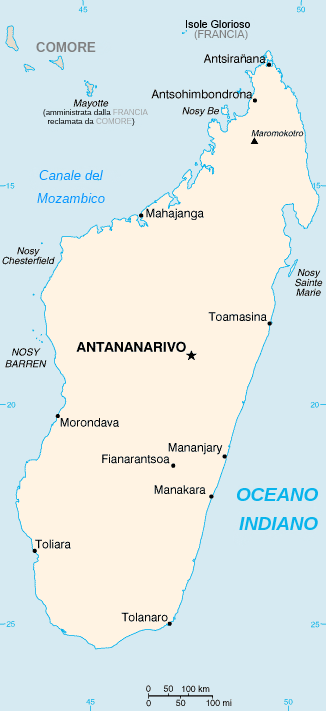 